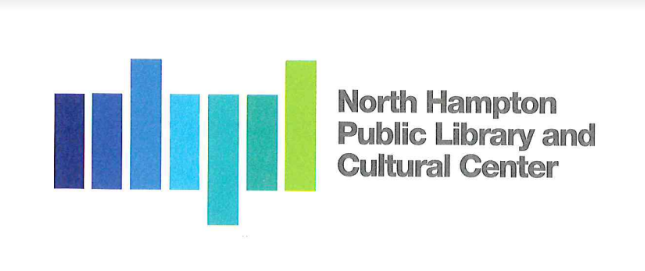 North Hampton Public Library - Board of Trustees Joint Meeting w Board of Selectman Meeting MinutesDate:            Monday, January 13, 2020 at 7:00 PMLocation:     Town Hall, 231 Atlantic Ave, North HamptonMeeting Recorded by Channel 22Attendees:Chair:                    Susan Leonardi	Treasurer:            Jacqueline Brandt       	                              Secretary: 	  Kathleen KilgoreAlternate:             Emily CreightonLibrary Director:   Susan GrantAssistant Director:  Liz Herold______________________________________________________________________ Call to Order by the Chair at 7:03  New BusinessDiscussion of Expansion and Renovation of North Hampton Public LibraryThis agenda was posted so that the Board of Trustees in attendance at the Public Hearing for a Bond for the plan for a new library proposed by the Select answer any questions that might have been asked by anyone in attendance.                               The following is a link to the meeting minutes published by the Select Board for this meeting / hearing:https://www.northhampton-nh.gov/sites/northhamptonnh/files/minutes/sbdraftminutes01132020.pdfA recording of the meeting can be found at: http://www.townhallstreams.com/towns/north_hampton_nh, and a DVD recording is available at the North Hampton Town Administrative Offices, 233 Atlantic Avenue, North Hampton, New Hampshire 03862.Any Other Item that may legally come before the BoardThe Board reserves the right to take action on any item relative to the prudential administration of theLibrary’s affairs, which circumstances my require.